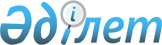 "Нұр Отан" халықтық демократиялық партиясы фракциясының ұсынымдарын іске асыру жөнінде ұсыныстар әзірлеу үшін жұмыс тобын құру туралыҚазақстан Республикасы Премьер-Министрінің 2008 жылғы 24 қаңтардағы N 19-ө Өкімі



      "Нұр Отан" халықтық демократиялық партиясы фракциясының ұсынымдарын іске асыру жөнінде ұсыныстар әзірлеу мақсатында:




      1. Қосымшаға сәйкес құрамдағы жұмыс тобы құрылсын.




      2. Жұмыс тобы 2008 жылғы 1 сәуірге дейінгі мерзімде "Нұр Отан" халықтық демократиялық партиясы фракциясының ұсынымдарын іске асыру жөніндегі ұсыныстарды Қазақстан Республикасы Үкіметінің қарауына енгізсін.




      3. Осы өкімнің орындалуын бақылау Қазақстан Республикасы Премьер-Министрінің орынбасары Ө.Е. Шөкеевке жүктелсін.


      Премьер-Министр





                                            Қазақстан Республикасы



                                              Премьер-Министрінің



                                           2008 жылғы 24 қаңтардағы



                                                 N 19-ө өкіміне



                                                    қосымша



      Ескерту. Жұмыс тобының құрамына өзгерту енгізілді - Қазақстан






Республикасы Премьер-Министрінің 2008.02.19. 


 N 39-ө 


 Өкімімен.





"Нұр Отан" халықтық демократиялық партиясы фракциясының






ұсынымдарын іске асыру жөніндегі жұмыс тобының құрамы



Шөкеев                - Қазақстан Республикасы Премьер-



Өмірзақ Естайұлы        Министрінің орынбасары, жетекші

Сұлтанов              - Қазақстан Республикасының



Бақыт Тұрлыханұлы       Экономика және бюджеттік жоспарлау



                        министрі, жетекшінің орынбасары

Мамытбеков            - Қазақстан Республикасы Премьер-



Асылжан Сарыбайұлы      Министрінің Кеңсесі Басшысының



                        орынбасары, жетекшінің орынбасары

Колышпаева            - Қазақстан Республикасы Экономика



Нина Георгиевна         және бюджеттік жоспарлау министрлігі



                        Стратегиялық талдау және жоспарлау



                        департаментінің директоры, хатшы

Дүйсенова             - Қазақстан Республикасы Еңбек



Тамара Босымбекқызы     және халықты әлеуметтік қорғау



                        министрлігінің жауапты хатшысы

Советский             - Қазақстан Республикасы



Вячеслав Крестьянович   Индустрия және сауда



                        министрлігінің жауапты



                        хатшысы

Сұлтанғазин           - Қазақстан Республикасы Қаржы



Әнуарбек Жәлелұлы       министрлігінің жауапты хатшысы

Шоқаманов             - Қазақстан Республикасы



Юрий Камирович          Статистика агенттігінің



                        жауапты хатшысы

Айтжанов              - Қазақстан Республикасының Ауыл



Дулат Нулиұлы           шаруашылығы вице-министрі

Қасымов               - Қазақстан Республикасының



Қалмұхамбет             Ішкі істер вице-министрі



Нұрмұхамбетұлы

Бекетаев              - Қазақстан Республикасының



Марат Бақытжанұлы       Әділет вице-министрі

Бабақұмаров           - Қазақстан Республикасы



Ержан Жалбақұлы         Мәдениет және ақпарат



                        министрлігінің жауапты



                        хатшысы

Тұрғанов              - Қазақстан Республикасының



Дүйсенбай Нұрбайұлы     Энергетика және минералдық



                        ресурстар вице-министрі

Өскенбаев             - Қазақстан Республикасының



Қайырбек Айтбайұлы      Туризм және спорт вице-министрі

Шәмшидинова           - Қазақстан Республикасының



Күләш Ноғатайқызы       Білім және ғылым вице-министрі

Лукин                 - Қазақстан Республикасы



Андрей Иванович         Экономикалық қылмысқа және



                        сыбайлас жемқорлыққа қарсы



                        күрес агенттігі (қаржы



                        полициясы) төрағасының



                        орынбасары (келісім бойынша)

Райымбеков            - Қазақстан Республикасының Жер



Каналбек Өтжанұлы       ресурстарын басқару агенттігі



                        төрағасының орынбасары

Смағұлов              - Қазақстан Республикасы



Қайрат Молдрахманұлы    Табиғи монополияларды



                        реттеу агенттігі



                        төрағасының орынбасары

Егімбаева             - Қазақстан Республикасы Премьер-



Жанна Дачеровна         Министрінің Кеңсесі Заң



                        бөлімінің меңгерушісі

Райымбеков            - Қазақстан Республикасы Премьер-



Сайлаухан Ғазизұлы      Министрінің Кеңсесі



                        Ұйымдастыру-инспекторлық жұмыс



                        және аумақтық даму бөлімінің



                        меңгерушісі

Ежов                  - Қазақстан Республикасы Премьер-



Владислав Николаевич    Министрінің Кеңсесі



                        Макроэкономикалық талдау және



                        бағдарламалық мониторинг



                        бөлімінің меңгерушісі

Громов                - "Нұр Отан" халықтық демократиялық



Сергей Николаевич       партиясы төрағасының орынбасары



                        (келісім бойынша)

Нехорошев             - "Нұр Отан" халықтық демократиялық



Владимир Анфианович     партиясы жетекшісінің Қазақстан



                        Республикасы Парламентінің



                        Мәжілісіндегі орынбасары



                        (келісім бойынша)

Жамаубаев             - Қазақстан Республикасы Ұлттық



Ерұлан Кенжебекұлы      Банкі Үйлестіру департаментінің



                        директоры (келісім бойынша)

Сапаров               - Қазақстан Республикасы Жоғарғы



Ерлан Әскербекұлы       Соты Құқықтық қамтамасыз ету



                        бөлімінің меңгерушісі



                        (келісім бойынша)

Испанов               - Қазақстан Республикасы Жоғарғы



Ілияс Сапарбекұлы       Сотының жанындағы Сот әкімшілігі



                        комитеті төрағасының міндетін



                        атқарушы (келісім бойынша)

Нұрпейісов            - Қазақстан Республикасы Бас



Сапарбек Айтуұлы        прокуратурасы Мемлекеттік



                        органдардың қызметіндегі



                        заңдылықты қадағалау департаменті



                        бастығының міндетін атқарушы



                        (келісім бойынша)

Нүсіпова              - Қазақстан Республикасының Денсаулық



Әсем Бекқызы            сақтау вице-министрі

					© 2012. Қазақстан Республикасы Әділет министрлігінің «Қазақстан Республикасының Заңнама және құқықтық ақпарат институты» ШЖҚ РМК
				